Muster-Gefährdungsbeurteilung Chemieunterricht an WaldorfschulenKlassenstufe: 		7. KlasseTitel des Versuchs: 	Kalkbrennen, Teil I (2.13)Literatur:			Lehrbuch der phänomenologischen Chemie, Band 1, Seite 30Gefahrenstufe                  	Versuchstyp   Lehrer             SchülerGefahrstoffe (Ausgangsstoffe, mögliche Zwischenprodukte, Endprodukte)Andere Stoffe:Beschreibung der DurchführungIn einen kleinen Porzellantiegel werden zwei oder drei kleine Marmorstücke gegeben. Dieser Tiegel wird in einen selbstgebauten Tiegelofen aus Diatomitsteinen gestellt. Der Tiegel kommt auf das Tondreieck; mit dem Teclubrenner wird kräftig erhitzt, Steine und Tiegel müssen zur Rotglut kommen. Eine einfachere Variante ist, mit einem Tiegelschmelzofen oder einem Muffelofen zu arbeiten. Auf den gebrannten Marmor wird etwas Wasser gegeben; dieser reagiert mit dem Wasser unter starker Hitzeentwicklung, was ungebrannter Marmor nicht tut. Der gebrannte Marmor wird mit Wasser versetzt, der Ansatz filtriert und zum Filtrat wird Rotkohlsaft gegeben. Ergänzende HinweiseDiatomitsteine isolieren sehr gut, sie können von außen auch bei Betrieb gut angefasst werden; aufzupassen ist beim Draht des Tondreiecks.EntsorgungshinweiseLösungen neutralisieren und filtrieren; Flüssigkeit über das Abwasser, Feststoffe über den Hausmüll entsorgen.Mögliche Gefahren (auch durch Geräte)Sicherheitsmaßnahmen (gem. TRGS 500)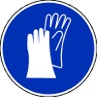 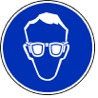              Schutzbrille                                       SchutzhandschuheDie Betriebsanweisung für Schülerinnen und Schüler wird beachtet.Ersatzstoffprüfung (gem. TRGS 600)KeineAnmerkungenH315		Verursacht Hautreizungen.H318	Verursacht schwere Augenschäden.H335		Kann die Atemwege reizen.P260_s	Staub / Aerosol nicht einatmen.P280	Schutzhandschuhe / Schutzkleidung / Augenschutz  tragen.P305+351+338	Bei Kontakt mit den Augen: Einige Minuten lang behutsam mit Wasser spülen. Vorhandene Kontaktlinsen nach 	Möglichkeit entfernen. Weiter spülen.Schule:Datum:				Lehrperson:					Unterschrift:Schulstempel:© Ulrich Wunderlin / Atelierschule Zürich / Erstelldatum: 14.05.2015______________________________________________________________________________NameSignal-wortPiktogrammeH-SätzeEUH-SätzeP-SätzeAGW in mg m-3Calciumoxid(gebrannter Kalk, Reaktionsprodukt)Gefahr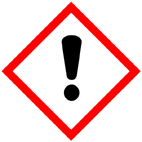 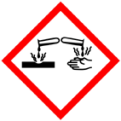 H315 H318 H335keineP260_s  P280P305+351+338Marmorstücke (Calciumcarbonat)WasserRotkohlsaftGefahrenJaNeinSonstige Gefahren und HinweiseDurch EinatmenXDurch HautkontaktXBrandgefahrXExplosionsgefahrXAugenkontaktX